                                                                 T.C.GEBZE AYMAKAMLIĞICUMHURİYET İLKOKULU MÜDÜRLÜĞÜCUMHURİYET İLKOKULU2019-2023 STRATEJİK PLANI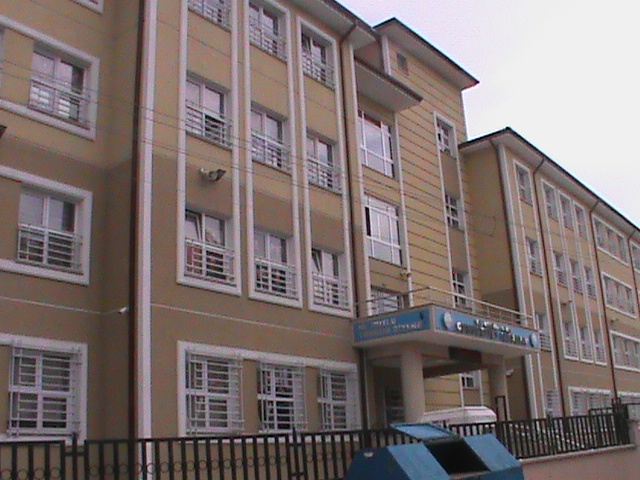 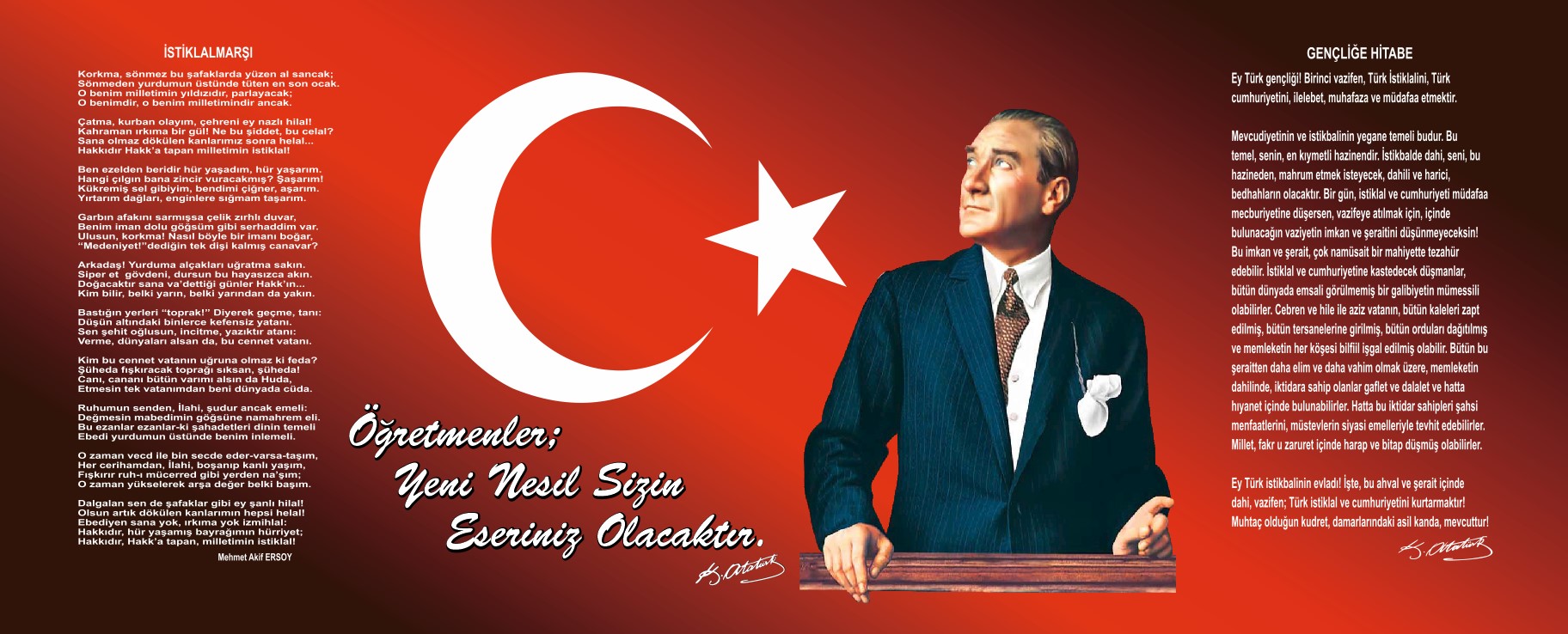 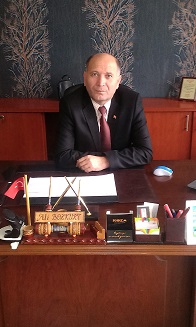          İçindekilerSunuş	4İçindekiler	5BÖLÜM I: GİRİŞ ve PLAN HAZIRLIK SÜRECİ	6BÖLÜM II: DURUM ANALİZİ	7Okulun Kısa Tanıtımı *	7Okulun Mevcut Durumu: Temel İstatistikler	8PAYDAŞ ANALİZİ	13GZFT (Güçlü, Zayıf, Fırsat, Tehdit) Analizi	14Gelişim ve Sorun Alanları	16BÖLÜM III: MİSYON, VİZYON VE TEMEL DEĞERLER	18MİSYONUMUZ *	18VİZYONUMUZ *	18TEMEL DEĞERLERİMİZ *	19BÖLÜM IV: AMAÇ, HEDEF VE EYLEMLER	19TEMA I: EĞİTİM VE ÖĞRETİME ERİŞİM	19TEMA II: EĞİTİM VE ÖĞRETİMDE KALİTENİN ARTIRILMASI	22TEMA III: KURUMSAL KAPASİTE	26V. BÖLÜM: MALİYETLENDİRME	36EKLER:	0BÖLÜM 1: GİRİŞ ve PLAN HAZIRLIK SÜRECİ                   GİRİŞ           Cumhuriyet İlkokulu; Kocaeli ili, Gebze İlçesi, Gebze Belediyesi sınırları içerisinde, İstasyon Mahallesi, Şehit Mücahit Okur Caddesi, 1406 Sokak, No:3 adresindedir.           	Okulumuz 1963 yılında 3. Boru İlkokulu statüsünde açılmıştır. 1978 yılında Mannesman Boru Fabrikası tarafından iki derslikli bina olarak yapılmıştır. 1982 yılında Milli Eğitim Bakanlığı tarafından B Blok binası, 1989 yılında A Blok binası,1998 yılında 3 derslik prefabrik, 2001 yılında iş atölyesi ve bir derslik prefabrik olarak yapılmıştır. 2012 yılında ise bugünkü bina haline gelmiştir.   	Okulun adı ilk yapıldığında 3. Boru İlkokulu iken; daha sonraki yıllarda resmi yazışmalar sonucu Cumhuriyet İlkokulu olarak değiştirilmiş ve 1994 yılında Cumhuriyet İlköğretim Okuluna dönüştürülmüştür. 2012 yılında ise Cumhuriyet İlkokulu adını almıştır.   	Okulumuz 3750 metrekare arsa üzerine kurulmuştur.    	Okulumuzda, 1195 öğrenci mevcuttur. Bugün çocuklarımızın eğitim-öğretim gördüğü okulumuz 3 tanesi ana sınıfı olmak üzere 36 derslikle hizmet vermektedir. Yıllarla birlikte konutların apartmana dönüşmesi sonucunda nüfusla beraber öğrenci sayımızda artış göstermiştir.   	      	Okulumuz velileri genel olarak sosyo - ekonomik düzeyi  düşük insanlardır.  Serbest meslekle uğraşan velilerimiz  çoğunluktadır.     	Velilerimizin, % 90’ının kırsal kesimlerden göç eden velilerden oluştuğu ve bu  durumun maddi yönden sıkıntılar yarattığını görmekteyiz.    	Okulumuz kalorifer sistemiyle ısıtılmaktadır. Yakıt olarak doğalgaz kullanılıyor. Kütüphane,  spor odası ve laboratuvar bulunmaktadır.                     Stratejik Plan EkibiPLAN HAZIRLIK SÜRECİ            2019-2023 dönemi stratejik plan hazırlanması süreci Üst Kurul ve Stratejik Plan Ekibinin oluşturulması ile başlamıştır. Ekip tarafından oluşturulan çalışma takvimi kapsamında ilk aşamada durum analizi çalışmaları yapılmış ve durum analizi aşamasında paydaşlarımızın plan sürecine aktif katılımını sağlamak üzere paydaş anketi, toplantı ve görüşmeler yapılmıştır.          Durum analizinin ardından geleceğe yönelim bölümüne geçilerek okulumuzun amaç, hedef, gösterge ve eylemleri belirlenmiştir. Çalışmaları yürüten ekip ve kurul bilgileri altta verilmiştir.STRATEJİK PLAN ÜST KURULUBÖLÜM II: DURUM ANALİZİ             Durum analizi bölümünde okulumuzun mevcut durumu ortaya konularak neredeyiz sorusuna yanıt bulunmaya çalışılmıştır.             Bu kapsamda okulumuzun kısa tanıtımı, okul künyesi ve temel istatistikleri, paydaş analizi ve görüşleri ile okulumuzun Güçlü Zayıf Fırsat ve Tehditlerinin (GZFT) ele alındığı analize yer verilmiştir. OKULUMUZUN KISACA TANITIMI           Okulumuz 1963 yılında 3.Boru İlkokulu statüsünde açılmıştır.1978 yılında Mannesman Boru fabrikası tarafından iki derslikli bina olarak yaptırılmıştır.1982 yılımda Milli Eğitim bakanlığı tarafından bugünkü B Blok binası,1989 yılında A Blok binası,1998 yılında üç derslik prefabrik ,2001 yılında da iş atölyesi ve bir derslik prefabrik olarak yapılmıştır.2011/2012 Eğitim Öğretim yılından itibaren  36 derslikli bugünkü binasında  faaliyetini sürdürmektedir.	Okulun adı ilk yapıldığında 3. Boru İlkokulu iken daha sonraki yılarda resmi yazışmalar  sonucu Cumhuriyet İlkokulu olarak değişmiş ve 1994 yılında Cumhuriyet İlköğretim okuluna dönüşmüştür. 2012/2013 eğitim öğretim yılından itibaren Cumhuriyet İlkokulu adını almıştır.Okulumuzun Genel Durumu ve Özellikleri     Okulumuz 2750 metrekare arsa üzerine kurulmuştur. Okulumuzda 36 derslik vardır. 3 derslik ana sınıfına tahsis edilmiştir. Okulumuza da bir fen ve teknoloji laboratuvarı vardır. Okulumuzda bir okul kütüphanesi mevcuttur. Arşivimiz okulumuzun bodrum katındadır.           Okulumuzda; müdür odası, 2 müdür yardımcısı odası, Okul Aile Birliği odası, Rehberlik odası ve öğretmenler odası bulunmaktadır. İdare odalarımız ve sınıflarımızın tamamında kesintisiz internet bağlantılı bilgisayarlar ve başta lazer yazıcılar olmak üzere çevre birimleri mevcut olup donatım yönünden standartlara uygun seviyededir. Okulumuzda konferans, seminer, toplantı, tiyatro, yarışma vb. sosyal-kültürel faaliyetleri gerçekleştirmeye uygun bir salon mevcuttur. Bahçenin Alanı, Ağaçlandırılması ve Çiçeklendirilmesi çalışmaları yapılmıştır.           Okul güvenliği, nöbetçi müdür yardımcısı, nöbetçi öğretmenler, nöbetçi öğrenciler ve kadrolu hizmetli tarafında yürütülmektedir. Ayrıca, okulumuz sigortalanmıştır. Bunun yanında okulumuz güvenlik kameraları ile 24 saat izlenmektedir.          Okulumuzda bir adet fen laboratuvarı ve kütüphane bulunmaktadır. 6 anasınıfı şubesi, 8 adet 1. Sınıf, 8 adet 2. Sınıf, 8 adet 3. Sınıf ve 8 adet 4. Sınıf şubesi olmak üzere 38 şube bulunmaktadır.            Tüm sınıflarımızda bilgisayar projeksiyon cihazı ve internet erişimi mevcuttur. Okulumuzda Üç fotokopi makinesi ve bir adet baskı makinesi bulunmaktadır. Ayrıca idari odalarda, öğretmenler odasında, ana sınıflarımızda ve rehber öğretmen odasında yazıcılar bulunmaktadır. Okulumuzda iki telefon hattı bulunmaktadır ve bunlardan biri faks olarak kullanılmaktadır. Okumuzda ısınma doğalgaz sistemi ile yapılmaktadır. Okulumuz güvenlik kamera sistemine sahiptir      Okulun Mevcut Durumu: Temel İstatistiklerOkul KünyesiOkulumuzun temel girdilerine ilişkin bilgiler altta yer alan okul künyesine ilişkin tabloda yer almaktadır.Temel Bilgiler Tablosu- Okul Künyesi Çalışan BilgileriOkulumuzun çalışanlarına ilişkin bilgiler altta yer alan tabloda belirtilmiştir.Okulumuz Bina ve Alanları	Okulumuzun binası ile açık ve kapalı alanlarına ilişkin temel bilgiler altta yer almaktadırOkul Yerleşkesine İlişkin Bilgiler Sınıf ve Öğrenci Bilgileri	Okulumuzda yer alan sınıfların öğrenci sayıları alttaki tabloda verilmiştir.Donanım ve Teknolojik KaynaklarımızTeknolojik kaynaklar başta olmak üzere okulumuzda bulunan çalışır durumdaki donanım malzemesine ilişkin bilgiye alttaki tabloda yer verilmiştir.Teknolojik Kaynaklar TablosuGelir ve Gider BilgisiOkulumuzun genel bütçe ödenekleri, okul aile birliği gelirleri ve diğer katkılarda dâhil olmak üzere gelir ve giderlerine ilişkin son iki yıl gerçekleşme bilgileri alttaki tabloda verilmiştir.PAYDAŞ ANALİZİKurumumuzun temel paydaşları öğrenci, veli ve öğretmen olmakla birlikte eğitimin dışsal etkisi nedeniyle okul çevresinde etkileşim içinde olunan geniş bir paydaş kitlesi bulunmaktadır. Paydaşlarımızın görüşleri anket, toplantı, dilek ve istek kutuları, elektronik ortamda iletilen önerilerde dâhil olmak üzere çeşitli yöntemlerle sürekli olarak alınmaktadır.Paydaş anketlerine ilişkin ortaya çıkan temel sonuçlara altta yer verilmiştir: Öğrenci Anketi Sonuçları:Yapılan anket sonucunda öğrencilerimizin okul hakkındaki görüşlerinin olumlu olduğu tespit edilmiştir.Öğretmen Anketi Sonuçları:Yapılan anket sonucunda öğretmenlerimizin görüşlerinin olumlu olduğu tespit edilmiştir.Veli Anketi Sonuçları:Velilerimize yapılan anket sonucu olumludur. Fakat velilerimden spor salonu yapılması isteyenin oranı yüksektir.GZFT (GÜÇLÜ, ZAYIF, FIRSAT,TEHDİT)            Okulumuzun temel istatistiklerinde verilen okul künyesi, çalışan bilgileri, bina bilgileri, teknolojik kaynak bilgileri ve gelir gider bilgileri ile paydaş anketleri sonucunda ortaya çıkan sorun ve gelişime açık alanlar iç ve dış faktör olarak değerlendirilerek GZFT tablosunda belirtilmiştir. Dolayısıyla olguyu belirten istatistikler ile algıyı ölçen anketlerden çıkan sonuçlar tek bir analizde birleştirilmiştir.          Kurumun güçlü ve zayıf yönleri donanım, malzeme, çalışan, iş yapma becerisi, kurumsal iletişim gibi çok çeşitli alanlarda kendisinden kaynaklı olan güçlülükleri ve zayıflıkları ifade etmektedir ve ayrımda temel olarak okul müdürü/müdürlüğü kapsamından bakılarak iç faktör ve dış faktör ayrımı yapılmıştır. İÇSEL FAKTÖRLERGüçlü YönlerZayıf YönlerDIŞSAL FAKTÖRLERFırsatlarTehditlerGelişim ve Sorun Alanları           Gelişim ve sorun alanları analizi ile GZFT analizi sonucunda ortaya çıkan sonuçların planın geleceğe yönelim bölümü ile ilişkilendirilmesi ve buradan hareketle hedef, gösterge ve eylemlerin belirlenmesi sağlanmaktadır. Gelişim ve sorun alanları ayrımında eğitim ve öğretim faaliyetlerine ilişkin üç temel tema olan Eğitime Erişim, Eğitimde Kalite ve kurumsal Kapasite kullanılmıştır. Eğitime erişim, öğrencinin eğitim faaliyetine erişmesi ve tamamlamasına ilişkin süreçleri; Eğitimde kalite, öğrencinin akademik başarısı, sosyal ve bilişsel gelişimi ve istihdamı da dâhil olmak üzere eğitim ve öğretim sürecinin hayata hazırlama evresini; Kurumsal kapasite ise kurumsal yapı, kurum kültürü, donanım, bina gibi eğitim ve öğretim sürecine destek mahiyetinde olan kapasiteyi belirtmektedir.          Gelişim ve sorun alanlarına ilişkin GZFT analizinden yola çıkılarak saptamalar yapılırken yukarıdaki tabloda yer alan ayrımda belirtilen temel sorun alanlarına dikkat edilmesi gerekmektedir. Gelişim ve Sorun AlanlarımızBÖLÜM III: MİSYON, VİZYON VE TEMEL DEĞERLEROkul Müdürlüğümüzün Misyon, vizyon, temel ilke ve değerlerinin oluşturulması kapsamında öğretmenlerimiz, öğrencilerimiz, velilerimiz, çalışanlarımız ve diğer paydaşlarımızdan alınan görüşler, sonucunda stratejik plan hazırlama ekibi tarafından oluşturulan Misyon, Vizyon, Temel Değerler; Okulumuz üst kurulana sunulmuş ve üst kurul tarafından onaylanmıştır.MİSYONArzulanan güzel yarınlara ulaşmak adına, başarılı adımların sahibi bireyler için uygun eğitim ortamı oluşturmak.VİZYONCumhuriyet İlkokulu çocuğunuzun mutlu ve başarılı yarınları için yön verir.TEMEL DEĞERLERİMİZ1) Planlılık2-Bilimsellik3-SüreklilikBÖLÜM IV: AMAÇ, HEDEF VE EYLEMLERTEMA I: EĞİTİM VE ÖĞRETİME ERİŞİMEğitim ve öğretime erişim okullaşma ve okul terki, devam ve devamsızlık, okula uyum ve oryantasyon, özel eğitime ihtiyaç duyan bireylerin eğitime erişimi, yabancı öğrencilerin eğitime erişimi ve hayatboyu öğrenme kapsamında yürütülen faaliyetlerin ele alındığı temadır.Stratejik Amaç 1: Kayıt bölgemizde yer alan çocukların okullaşma oranlarını artıran, öğrencilerin uyum ve devamsızlık sorunlarını gideren etkin bir yönetim yapısı etkin kılınacaktır.Stratejik Hedef 1.1.  Kayıt bölgemizde yer alan çocukların okullaşma oranları artırılacak ve öğrencilerin uyum ve devamsızlık sorunları giderilecektir.Performans GöstergeleriEYLEMLERTEMA II: EĞİTİM VE ÖĞRETİMDE KALİTENİN ARTIRILMASIPERFORMANS GÖSTERGELERİFAALİYET VE MALİYETLENDİRME PERFORMANS GÖSTERGELERİ   FAALİYET VE MALİYETLENDİRME      PERFORMANS GÖSTERGELERİFAALİYET VE MALİYETLENDİRME TEMA III: KURUMSAL KAPASİTEStratejik Amaç 3: Okulumuzun beşeri, mali, fiziki ve teknolojik unsurları ile yönetim ve organizasyonu, eğitim ve öğretimin niteliğini ve eğitime erişimi yükseltecek biçimde geliştirilecektir.Stratejik Hedef 3.1: Okulumuz personelinin mesleki yeterlilikleri ile iş doyumu ve motivasyonları artırılacaktır.(Öğretmenlerin meslekî gelişimi (hizmet içi eğitim, eğitim ve öğretim ile ilgili konferans ve çalıştay vb. etkinlikler, yüksek lisans ve doktora, profesyonel gelişim ağları, yabancı dil..), Öğretmenlik meslek etiği, Personele yönelik sosyal, sportif ve kültürel faaliyetler, İş doyumunu ve motivasyonu artırmaya yönelik faaliyetler, Haftalık ders programlarının etkililik ve verimlilik esasına göre oluşturulması, Personele bilgi ve becerilerine uygun görevler verilmesi, Öğretmenlere ait fiziksel mekânların geliştirilmesi, Temizlik, güvenlik ve sekretarya gibi alanlardaki destek personeli ihtiyacının giderilmesi… gibi konularda göstergeler)Performans GöstergeleriPerformans GöstergeleriEylemlerStratejik Hedef 3.2: Okulumuzun mali ve fiziksel altyapısı eğitim ve öğretim faaliyetlerinden beklenen sonuçların elde edilmesini temine edecek biçimde sürdürülebilirlik ve verimlilik esasına göre geliştirilecektir.(Okul ve çevresinin temizliği, Okul ve çevresinin güvenliği, Engelli erişimine uygunluk, Kütüphane ve laboratuvarlar, Tasarım ve beceri atölyeleri, Okul bahçesi, konferans salonu, spor salonu, toplantı odaları, atölyeler, öğretmenler odası, Teknolojik altyapı, Bütçe kullanımı (ortaöğretim kurumları için), Girişimcilik, Mali destek sağlanması, Pansiyon, Yemekhane, Bakım ve onarım, Donatım, Sosyal, sanatsal, sportif ve kültürel faaliyet alanlarının geliştirilmesi, Kaynak tasarrufu, Yeşil alanlar, İş sağlığı ve güvenliği gibi hususlarda göstergeler…)Performans göstergeleriEylemlerStratejik Hedef 3.3: Okulumuzun yönetsel süreçleri, etkin bir izleme ve değerlendirme sistemiyle desteklenen, katılımcı, şeffaf ve hesap verebilir biçimde geliştirilecektir.(Okul yönetiminde ve karar alma süreçlerinde paydaşların yer alması, Sosyal, kültürel ve sportif faaliyetlere velilerin katılımı, İlgili sektörler, üniversiteler ve STK’lar ile işbirliği, Eğitim ve öğretim faaliyetlerinin izlenmesi ve değerlendirilmesi, Yönetsel faaliyetlerinin izlenmesi ve değerlendirilmesi, Özdeğerlendirme, İş tanımları, Yetki devri, Amaç ve hedeflerine yönelik risklerin ve risklere karşı önlemlerin belirlemesi, Kurumsal iletişim, Okul internet sayfası, Kayıt ve dosyalama, Kamu hizmet standartları, Okuldaki kurul ve komisyonların çalışmaları gibi konularda göstergeler…)Performans GöstergeleriEylemler          PERFORMANS GÖSTERGELERİ     FAALİYET VE MALİYETLENDİRME                                                                    GEBZE CUMHURİYET İLKOKULU STRATEJIK PLANI                                                                                                            2019 YILI EYLEM PLANIGEBZE CUMHURİYET İLKOKULU STRATEJIK PLANI                                                                                                            2019 YILI EYLEM PLANIGEBZE CUMHURİYET İLKOKULU STRATEJIK PLANI                                                                                                            2019 YILI EYLEM PLANIGEBZE CUMHURİYET İLKOKULU STRATEJIK PLANI                                                                                                            2019 YILI EYLEM PLANIV. BÖLÜM: MALİYETLENDİRME2019-2023 Stratejik Planı Faaliyet/Proje Maliyetlendirme TablosuVI. BÖLÜM: İZLEME VE DEĞERLENDİRMEOkulumuz Stratejik Planı izleme ve değerlendirme çalışmalarında 5 yıllık Stratejik Planın izlenmesi ve 1 yıllık gelişim planın izlenmesi olarak ikili bir ayrıma gidilecektir. Stratejik planın izlenmesinde 6 aylık dönemlerde izleme yapılacak denetim birimleri, il ve ilçe millî eğitim müdürlüğü ve Bakanlık denetim ve kontrollerine hazır halde tutulacaktır.Yıllık planın uygulanmasında yürütme ekipleri ve eylem sorumlularıyla aylık ilerleme toplantıları yapılacaktır. Toplantıda bir önceki ayda yapılanlar ve bir sonraki ayda yapılacaklar görüşülüp karara bağlanacaktır. SUNUŞKonfüçyüs; “Değişim rüzgarları estiğinde aptallar duvar örer, akıllılar yel değirmenleri inşa eder” …der.Yaşamın tüm zorlukları arasında, geçmişin ve geleceğin stresini yaşayan günümüz insanı, maalesef her geçen gün ideallerinden biraz daha uzaklaşmakta ve yaşamın ayrıntısında kendisini anlaşılmaz kılmaktadır.Geçmişle gelecek arasında denge unsuru olma gibi temel bir misyonu olan günümüz insanı bu misyonu taşıyabilmek adına hayli yorgun ve bir o kadar da anlam arayışı içindedir. Oysa, Yunus’ un dediği gibi günümüz insanı, derdinin aslında dermanı olduğu gerçeğini bir anlayabilse belki de o zaman çaresizlik yerini bir aksiyona, ümitsizlik yerini bir ışığa ve çağın insanı kendisini yepyeni bir heyecana kavuşturmuş olacaktır. Ve belki de insanın anlam arayışına temel oluşturacak bu aktivite bir vizyon ve misyonu da beraberinde getirecektir.Aslında yaratılış itibariyle mükemmel olan insan, evrendeki yaşamı içerisinde önüne hedef olarak en iyiyi koymalıdır. Çünkü mükemmel olan her hedef gölge gibidir. Siz ona yaklaştığınız ölçüde o uzaklaşır. Dolayısıyla, insan ulaştığı her noktayı mükemmel olarak tanımlarken bir başka mükemmeli hedef olarak düşünür ve bu tempo insanı yaşam boyu mükemmelin peşinde koşmasını sağlar; işte insanın bu çizgiyi yakalayacak erdemin ve potansiyelin kendinde var olduğu bilincine ulaşması lazımdır. İnsan ideallerine doğru ancak üstleneceği misyon ve ortaya koyacağı vizyon sayesinde geri dönecektir.Bu çerçeveye kapsamlı bir şekilde ideal bir portre oluşturabilen topluluklar her zaman mükemmeli, kaliteyi yakalamayı başarmışlardır. Birikimini ve kültürel gelişimini en üst seviyede gerçekleştiremeyen topluluklarda bireyler, kültürel  çalışmanın eşiğinde sürekli, hem kendileri hem de toplumun diğer bireyleri ile kavga halindedirler. Bu ise mükemmele ulaşmanın önündeki en belirgin engeldir. Bu engeli kaldıracak  ise o toplumun aydınlarıdır. Misyonunu iyi bilen ve vizyonunu tamamlayan her birey karanlığa yakılan bir meşaledir.Arzulanan güzel yarınlara, başarılı adımların sahibi bireyler için uygun eğitim  ortamı oluşturmak ve ilçemizde tercih edilen ilk beş okula arasında olmak yolunda geleceğe güvenle taşıyacak nesiller yetiştirmektir.  							                                                                                                                                 Ali BOZKURT                                                                                                                                                Okul MüdürüÜst Kurul BilgileriÜst Kurul BilgileriEkip BilgileriEkip BilgileriAdı SoyadıUnvanıAdı SoyadıUnvanıAli BOZKURTOkul MüdürüKemalettin İPEKMüdür YardımcısıMustafa DEMİRMüdür YardımcısıAlper SONGURTEKİNRehber ÖğretmenResul TAŞKINÖğretmenŞeyma ERDEMÖğretmenEmine PULATOkul Aile Birliği BaşkanıMehmet BİLGETEKİNÖğretmenYeşim KARABULUTOkul Aile Birliği Yönetim Kurulu ÜyesiMerve TURGUTÖğretmenTekin KILIÇGönüllü VeliSerap ALBAYRAKGönüllü Veli İli: KOCAELİİli: KOCAELİİli: KOCAELİİli: KOCAELİİli: KOCAELİİlçesi: GEBZEİlçesi: GEBZEİlçesi: GEBZEİlçesi: GEBZEAdres: Adres: İstasyon Caddesi 1406 Sk.No:3 İstasyon Caddesi 1406 Sk.No:3 İstasyon Caddesi 1406 Sk.No:3 Coğrafi Konum Coğrafi Konum https://goo.gl/maps/554s9zW9ykJ2https://goo.gl/maps/554s9zW9ykJ2Telefon Numarası: Telefon Numarası: 262 655 54 03262 655 54 03262 655 54 03Faks Numarası:Faks Numarası:262 656 10 08262 656 10 08e- Posta Adresi:e- Posta Adresi:cumhuriyetilkogretimo@windowslive.comcumhuriyetilkogretimo@windowslive.comcumhuriyetilkogretimo@windowslive.comWeb sayfası adresi:Web sayfası adresi:gebzecumhuriyetilk.meb.k12.trgebzecumhuriyetilk.meb.k12.trKurum Kodu:Kurum Kodu:701930701930701930Öğretim ŞekliÖğretim ŞekliTam GünTam GünOkulun Hizmete Giriş Tarihi : 1963 (Yeni Bina İse 1912 Yılında Hizmete Girmiştir Okulun Hizmete Giriş Tarihi : 1963 (Yeni Bina İse 1912 Yılında Hizmete Girmiştir Okulun Hizmete Giriş Tarihi : 1963 (Yeni Bina İse 1912 Yılında Hizmete Girmiştir Okulun Hizmete Giriş Tarihi : 1963 (Yeni Bina İse 1912 Yılında Hizmete Girmiştir Okulun Hizmete Giriş Tarihi : 1963 (Yeni Bina İse 1912 Yılında Hizmete Girmiştir Toplam Çalışan Toplam Çalışan 5151Öğrenci Sayısı:KızKız574574Öğretmen SayısıKadın3030Öğrenci Sayısı:ErkekErkek603603Öğretmen SayısıErkek1414Öğrenci Sayısı:ToplamToplam11771177Öğretmen SayısıToplam4444Derslik Başına Düşen Öğrenci SayısıDerslik Başına Düşen Öğrenci SayısıDerslik Başına Düşen Öğrenci SayısıDerslik Başına Düşen Öğrenci Sayısı32Şube Başına Düşen Öğrenci SayısıŞube Başına Düşen Öğrenci SayısıŞube Başına Düşen Öğrenci Sayısı32Öğretmen Başına Düşen Öğrenci SayısıÖğretmen Başına Düşen Öğrenci SayısıÖğretmen Başına Düşen Öğrenci SayısıÖğretmen Başına Düşen Öğrenci Sayısı32Şube Başına 30’dan Fazla Öğrencisi Olan Şube SayısıŞube Başına 30’dan Fazla Öğrencisi Olan Şube SayısıŞube Başına 30’dan Fazla Öğrencisi Olan Şube Sayısı14Öğrenci Başına Düşen Toplam Gider Öğrenci Başına Düşen Toplam Gider Öğrenci Başına Düşen Toplam Gider Öğrenci Başına Düşen Toplam Gider 50Öğretmenlerin Kurumdaki Ortalama Görev SüresiÖğretmenlerin Kurumdaki Ortalama Görev SüresiÖğretmenlerin Kurumdaki Ortalama Görev Süresi10Unvan*ErkekKadınToplamOkul Müdürü ve Müdür Yardımcısı33Sınıf Öğretmeni92332Okul Öncesi Öğretmeni66Branş Öğretmeni33Rehber Öğretmen213İdari PersonelYardımcı Personel213Güvenlik Personeli11Toplam Çalışan Sayıları163551Okul Okul Özel AlanlarVarYokOkul Kat Sayısı3Çok Amaçlı SalonVarDerslik Sayısı32Çok Amaçlı SahaYokDerslik Alanları (m2)1600KütüphaneVarKullanılan Derslik Sayısı32Fen LaboratuvarıVarŞube Sayısı32Bilgisayar LaboratuvarıYokİdari Odaların Alanı (m2)59İş AtölyesiYokÖğretmenler Odası (m2)46Beceri AtölyesiYokOkul Oturum Alanı (m2)909PansiyonYokOkul Bahçesi (Açık Alan)(m2)1759Okul Kapalı Alan (m2)942Sanatsal, bilimsel ve sportif amaçlı toplam alan (m2)116Kantin (m2)102Tuvalet Sayısı11Diğer (………….)SINIFIKızErkekToplamSINIFIKızErkekToplamAnasınıfı A2113342/F141630Anasınıfı1117282/G131831Anasınıfı1217292/H151530Anasınıfı1214263/A141226Anasınıfı1314273/B131730Anasınıfı1615313/C1317301/A Sınıfı1518333/D1713301/B Sınıfı1815333/E1913321/C Sınıfı1618343/F1414281/D Sınıfı1520353/G1416301/E Sınıfı1418323/H1812301/F Sınıfı1817354/A1813311/G Sınıfı1717344/B1417311/H Sınıfı1716334/C1515302/A1419334/D1318312/B1318314/E1516312/C921304/F1812302/D1818364/G1614302/E1714314/H151631Akıllı Tahta SayısıTV Sayısı2Masaüstü Bilgisayar Sayısı20Yazıcı Sayısı7Taşınabilir Bilgisayar Sayısı2Fotokopi Makinesi Sayısı2Projeksiyon Sayısı20İnternet Bağlantı HızıMeb YıllarGelir MiktarıGider Miktarı201743.196,00 TL26.764,67 TL201843.195,0047.946,24ÖğrencilerÖğrencilerin akademik olarak başarılı olması, sürekli devamsız öğrenci sayının yok denecek kadar az olması.ÇalışanlarYeterli düzeyde çalışanımızın olması. Çok iyi bir çalışma ortamının olması.VelilerVelilerimizin eğitim-öğretime önem vermesiBina ve YerleşkeBinamızın yeni ve fiziki yapısının iyi olması DonanımOkulun donanım olarak iyi düzeyde olması (Bilgisayar, Projeksiyon Makinesi vb.)BütçeBütçemizin okulumuzu idare edecek derece yeterli olmasıYönetim SüreçleriDemokratik, katılımcı ve şeffaf bir yönetime sahip olması. İletişim Süreçleriİletişim Sürecinin paydaşlar arasında çok iyi düzeyde olmasıDiğerRehberlik servisimizin aktif çalışması.ÖğrencilerKalabalık öğrenci sayısı.(Engellenemeyen okul kazaları). Yabancı uyruklu öğrenci sayısının çok olması ve uyum sorunu yaşamaları Çalışanlarİş-Kur’dan çalışan verilmemesi durumunda sıkıntıya düşülmesiVelilerÖğrenci velilerinin eğitim seviyelerinin düşük olması. Velilerin ekonomik durumlarının zayıf olması.Bina ve YerleşkeOkul bahçesinin öğrenci sayısına göre çok küçük olması. Bina içi merdivenlerin yetersiz ve dar olması.(Giriş ve çıkışlarda sorunlar)DonanımFatih Projesi kapsamın akıllı tahtaların olmaması. Çevrenin İnternet alt yapısının yetersiz olması. Sık sık internet kesintisinin yaşanması.BütçeSosyal etkinliklerin çeşitlendirilebilmesi için yeterli kaynağın olmamasıYönetim SüreçleriPersonel verimliliğinin arttırılması.İletişim SüreçleriPaydaşlardan velilerin eğitim düzeylerinin düşük olması nedeniyle iletişimde zaman zaman bazı sıkıntılar yaşanmasıPolitikSiyasi erkin, bazı bölgelerdeki eğitim ve öğretime erişim hususunda yaşanan sıkıntıların çözümünde olumlu katkı sağlamasıEkonomikSanayinin yoğunluğu ve iş imkanlarının olması.SosyolojikOkulumuz göç alan bir bölgede olması.TeknolojikÇevre illere ulaşım imkanlarının kolaylığı, ulaşım araçlarına çabuk erişim olanağı olmasıMevzuat-YasalBakanlığın mevzuat çalışmalarında yeni sisteme uyum sağlamada yasal dayanaklara sahip olması.EkolojikYumuşak iklim şartları insanları bölgemize çekmektedir.PolitikEğitim politikalarına ilişkin net bir uzlaşı olmamasıEkonomikVelilerin ekonomik durumlarının zayıf olması.SosyolojikOkulumuzun kayıt alanının aşırı göç  alan bir bölge olması TeknolojikUlaşımın kolay olması insanları cezbetmeiMevzuat-YasalDeğişen mevzuatı uyumlaştırmak için sürenin sınırlı oluşuEkolojikOkulumuzun yerleşim yerinin kozmopolit olması. Eğitime ErişimEğitimde KaliteKurumsal KapasiteOkullaşma OranıAkademik BaşarıKurumsal İletişimOkula Devam/ DevamsızlıkSosyal, Kültürel ve Fiziksel GelişimKurumsal YönetimOkula Uyum, OryantasyonSınıf TekrarıBina ve YerleşkeÖzel Eğitime İhtiyaç Duyan Bireylerİstihdam Edilebilirlik ve YönlendirmeDonanımYabancı ÖğrencilerÖğretim YöntemleriTemizlik, HijyenHayatboyu ÖğrenmeDers araç gereçleriİş Güvenliği, Okul GüvenliğiTaşıma ve servis 1.TEMA: EĞİTİM VE ÖĞRETİME ERİŞİM 1.TEMA: EĞİTİM VE ÖĞRETİME ERİŞİM1Öğrencilerimiz eğitim-öğretime erişimi iyi düzeyde olması (Kütüphane, Laboratuvar ve projeksiyon vb.)2Okula devamsızlık oranının düşük olması. Hedefimiz bu oranı sıfırlamak.3Okula Uyum, Oryantasyonun iyi olması4Özel Eğitime İhtiyaç Duyan Bireylerin ihtiyaçlarının giderilmesi için okulumuz rehberlik servisinin özveri ile çalışması5Okulumuzda yetişkinlere okuma yazma kursunun açılması ve katılımın iyi düzeyde olması.6Özel Eğitime İhtiyaç Duyan öğrenci velilerinin ikna edilmesinde güçlük yaşanması7Yabancı uyruklu öğrencilerin (Suriyeli öğrencilerin) okula uyum sorunu yaşaması.2.TEMA: EĞİTİM VE ÖĞRETİMDE KALİTE2.TEMA: EĞİTİM VE ÖĞRETİMDE KALİTE1Öğrencilerimizin akademik başarılarının iyi olması. Bu başarıyı daha üst düzeye çekecek eğitimcilerimizin olası.2Okulumuzda sosyal ve kültürel faaliyetlerin yapılması ( Satranç, masa tenisi, halk oyunları, drama vb.)3Sınıf tekrarı çok düşük olması. 4Eğitimcilerimiz tarafından öğretim yöntem ve takniklerini kullanmaları. 5Müfredata uygun olarak çeşitli yöntem ve tekniklerin kullanılması. Eğitim öğretim alanında görüş alış verişi.6Personelin yeni teknolojilerden yararlanması7Sınıflarımızda yeterli düzeyde ders araç-gereçlerinin bulunması8Sınıflarımızda Fatih Projesi Kapsamında Akıllı Tahtaların bulunmaması.3.TEMA: KURUMSAL KAPASİTE3.TEMA: KURUMSAL KAPASİTE1Okulumuzda kurumsal yapının sağlam olması. Okul kültürünün yerleşmiş olası.2Paydaşlar arasında iletişimin üst düzeyde olması.3Yönetim kadrosunun tecrübeli ve  iletişimlerin güçlü olması4Binamızın yeni ve fiziki yapısının iyi düzeyde olması5Okul binasında katlara çıkış merdiveninin tek olması ve öğrencilerin giriş-çıkışlarda ve teneffüslerde sıkıntı yaşaması. 6Okul bahçemizin küçük olması nedeniyle bahçede sıkıntı yaşanması.7Sınıf donanımlarımızın yeterli düzeye sahip olması, tek eksiğin akıllı tahtaların olmaması.8Çalışanlarımızın yeterli olması nedeniyle okulumuzun temizlik ve hijyen bakımından iyi durumda olması.9Okulumuzda özel güvenlik görevlisinin bulunması.10Okul servis araçlarının olması11Okulumuzun giriş kapısının bulunduğu sokağın çok dar olması nedeniyle servis araçlarından öğrencilerin iniş ve binişlerde sıkıntı yaşanması.NoPERFORMANSGÖSTERGESİMevcutMevcutHEDEFHEDEFHEDEFHEDEFHEDEFHEDEFNoPERFORMANSGÖSTERGESİ2018201920192020202120222023PG.1.1.aKayıt bölgesindeki öğrencilerden okula kayıt yaptıranların oranı(%)%95%96%96%97%98%99%100PG.1.1.bİlkokul birinci sınıf öğrencilerinden en az bir yıl okul öncesi eğitim almış olanların oranı (%) %89%92%92%95%97%99%100PG.1.1.c.Okula yeni başlayan öğrencilerden oryantasyon eğitimine katılanların oranı (%)%97%98%98%99%100%100%100PG.1.1.d.Bir eğitim ve öğretim döneminde 20 gün ve üzeri devamsızlık yapan öğrenci oranı(%)%12%9%9%7%5%4%3PG.1.1.e.Bir eğitim ve öğretim döneminde 20 gün ve üzeri devamsızlık yapan yabancı öğrencioranı (%)%16%14%14%10%7%5%4PG.1.1.f.Okulun özel eğitime ihtiyaç duyan bireylerin kullanımına uygunluğu (0-1)0000000PG.1.1.g.Hayatboyu öğrenme kapsamında açılan kurslara devam oranı (%) (halkeğitim%90%94%94%97%100%100%100PG.1.1.h.Hayatboyu öğrenme kapsamında açılan kurslara katılan kişi sayısı (sayı) (halkeğitim)15181821262935NoEylem İfadesiEylem SorumlusuEylem Tarihi1.1.1.Kayıt bölgesinde yer alan öğrencilerin tespiti çalışması yapılacaktır.Okul Stratejik Plan Ekibi01 Eylül-20 Eylül1.1.2Devamsızlık yapan öğrencilerin tespiti ve erken uyarı sistemi için çalışmalar yapılacaktır.Müdür Yardımcısı 01 Eylül-20 Eylül1.1.3Devamsızlık yapan öğrencilerin velileri ile özel aylık  toplantı ve görüşmeler yapılacaktır.Rehberlik ServisiHer ayın son haftası1.1.4Okulun özel eğitime ihtiyaç duyan bireylerin kullanımının kolaylaşıtırılması için rampa ve asansör eksiklikleri tamamlanacaktır. Müdür YardımcısıMayıs 20191.1.5Hayatboyu öğrenme kapsamında açılan kurslara katılan kişi sayısı arttırlacaktır.Müd. Yrd. Ve ÖğretmenlerEylül 2019-Haziran 20201.1.61.1.7TEMA: Eğitim -ÖğretimStratejik Amaç 1. Tüm öğrencilerimize yaşamın en temel gereklerinden olan “öğrenmeyi öğrenme” bilincini aşılamak ve öğrenmeyi sevdirebilmek.Stratejik Hedef 1.1.Öğrenim hayatları boyunca öğrencilere bilgiye ulaşma yollarını öğretmek-öğrenmeyi öğrenme –alışkanlığını öğrencilere aşılamak. SAM1PERFORMANS GÖSTERGELERİPERFORMANS HEDEFLERİPERFORMANS HEDEFLERİPERFORMANS HEDEFLERİPERFORMANS HEDEFLERİPERFORMANS HEDEFLERİPERFORMANS HEDEFLERİPERFORMANS HEDEFLERİPERFORMANS HEDEFLERİPERFORMANS HEDEFLERİSAM1PERFORMANS GÖSTERGELERİÖnceki YıllarÖnceki YıllarCari YılSonraki Yıl HedefleriSonraki Yıl HedefleriSonraki Yıl HedefleriSonraki Yıl HedefleriSonraki Yıl HedefleriSP Dönemi HedefiSH1PERFORMANS GÖSTERGELERİ20162017201820192020202120222023SP Dönemi HedefiPG1.1.1.Okul Kütüphanesinin işlevselleştirilmesixxPG1.1.2.Her sınıfa bilgisayar  ve projeksiyonxxxxFAALİYET VEYA PROJELERSorumlu
 Birim/Şube/KişiBaşlama veBitiş TarihiMALİYETMALİYETMALİYETMALİYETMALİYETMALİYETFAALİYET VEYA PROJELERSorumlu
 Birim/Şube/KişiBaşlama veBitiş Tarihi2019(TL)2020(TL)2021(TL)2022(TL)2023(TL)Toplam(TL)FAALİYET 1.1. Öğrencilerin istekleri ve ihtiyaçları yönünde öğrenme ortamlarını oluşturmak.Okul idaresi, öğretmenler01/09/201830/12/202310.000,0010.000,0010.000,0010.000,0010.000,0050.000,00FAALİYET 1.2. Sınıf kütüphanelerini zenginleştirerek öğrencilerimizde okuma ve araştırma becerilerini geliştirmekOkul idaresi, öğretmenler01/09/201830/12/20235.000,001000,001000,001000,001000,009.000,00FAALİYET 1.3. Sosyal aktivitelere daha fazla yer vererek öğrencilerimizin sosyal becerileri ve olumlu karakter özelliklerini kazanmalarının sağlanmasıOkul idaresi, öğretmenler01/09/201830/12/20231000,001000,001000,001000,001000,005000,00TEMA: Fiziki YapıStratejik Amaç 2. :  Okulumuzun eğitim ortamları, fiziki mekânları, kaynak ve ekipmanları ile standartları yakalamak.Stratejik Hedef 2.1. . Okulumuzda eğitim ortamları  fiziki yapı, kaynak ve ekipmanların kalitesini artırarak etkin kullanımı sağlayabilmekOkul bahçesinin görünüşünü güzelleştirmek. Okulda daha temiz (hijyenik ) bir ortamın oluşturmak SAM1PERFORMANS GÖSTERGELERİPERFORMANS HEDEFLERİPERFORMANS HEDEFLERİPERFORMANS HEDEFLERİPERFORMANS HEDEFLERİPERFORMANS HEDEFLERİPERFORMANS HEDEFLERİPERFORMANS HEDEFLERİPERFORMANS HEDEFLERİPERFORMANS HEDEFLERİSAM1PERFORMANS GÖSTERGELERİÖnceki YıllarÖnceki YıllarCari YılSonraki Yıl HedefleriSonraki Yıl HedefleriSonraki Yıl HedefleriSonraki Yıl HedefleriSonraki Yıl HedefleriSP Dönemi HedefiSH2PERFORMANS GÖSTERGELERİ20162017201820192020202120222023SP Dönemi HedefiPG1.2.1.Okul içi dekorasyon çalışmalarıxxxxxxPG1.2.2.Okul çevresi güzelleştirme çalışmaları xxxxxFAALİYET VEYA PROJELERSorumlu
 Birim/Şube/KişiBaşlama veBitiş TarihiMALİYETMALİYETMALİYETMALİYETMALİYETMALİYETFAALİYET VEYA PROJELERSorumlu
 Birim/Şube/KişiBaşlama veBitiş Tarihi2019(TL)2020(TL)2021(TL)2022(TL)2023(TL)Toplam(TL)Faaliyet 1.1. Okul ve sınıflardaki eğitim-öğretim araç-gereçlerinin periyodik bakımı ve onarımının yapılmasıOkul idaresi01/09/201830/12/20235000,005000,006000,007000,008000,0031.000,00Faaliyet 1.2. . Okul bahçesinin düzenlenmesiOkul idaresi01/09/201830/12/20235000,002000,002000,003000,005000,00017.000,00Faaliyet 1.3 Okulda daha temiz (hijyenik ) bir ortamın oluşturulması.Okul İdaresi Öğretmenler Hizmetliler 01/09/201830/12/202363.000,0065.000,0068.000,0070.000,0073.000,00339.000,00TEMA: Süreklilik   Stratejik Amaç 3. Öğrenci başarılarında süreklilik sağlamakStratejik Hedef 3.1. Sınıf ve ders olarak öğrenci başarılarını sürekli artırmakSAM2PERFORMANS GÖSTERGELERİPERFORMANS HEDEFLERİPERFORMANS HEDEFLERİPERFORMANS HEDEFLERİPERFORMANS HEDEFLERİPERFORMANS HEDEFLERİPERFORMANS HEDEFLERİPERFORMANS HEDEFLERİPERFORMANS HEDEFLERİPERFORMANS HEDEFLERİSAM2PERFORMANS GÖSTERGELERİÖnceki YıllarÖnceki YıllarCari YılSonraki Yıl HedefleriSonraki Yıl HedefleriSonraki Yıl HedefleriSonraki Yıl HedefleriSonraki Yıl HedefleriSP Dönemi HedefiSH1PERFORMANS GÖSTERGELERİ20162017201820192020202120222023SP Dönemi HedefiPG2.1.1.EgzersizlerxxxxxxxxPG2.1.2.KurslarxxFAALİYET VEYA PROJELERSorumlu
 Birim/Şube/KişiBaşlama veBitiş TarihiMALİYETMALİYETMALİYETMALİYETMALİYETMALİYETFAALİYET VEYA PROJELERSorumlu
 Birim/Şube/KişiBaşlama veBitiş Tarihi2019(TL)2020(TL)2021(TL)2022(TL)2023(TL)Toplam(TL)FAALİYET 1.1. Branş ve sınıf olarak öğrencilerin mevcut başarılarının   tespit edilmesiSınıf ÖğretmenleriOkul İdaresi01/09/201830/12/2023500,005000,00500,00750,001.000,003.250,00FAALİYET 1.2. Öğrencilere “Zamanı Etkili ve Verimli Kullanma, Plan Yapma Becerilerini” geliştirici çalışmaların okul rehberlik servisince  yapılması.Rehber Öğretmen Sınıf Öğretmeni01/09/201830/12/2023000000FAALİYET 1.3. Bütün öğretmenlerin eğitim teknolojisini ve aktif öğrenme yöntemleri kullanarak dersleri işlemeleri.ÖğretmenlerOkul İdaresi01/09/201830/12/20235000,005000,005000,005.500,006.000,0031.500,00Öğretmen başına düşen öğrenci sayısı32Ödül alan personel oranıMesleki gelişim faaliyetlerine katılan personel oranı32Lisansüstü eğitim sahibi personel oranı1Bilimsel ve sanatsal etkinliklere katılan personel oranı30C düzeyi ve üzeri dil puanına sahip öğretmen oranıUluslararası hareketlilik programlarına katılan personel oranıÖğretmen memnuniyet oranı%99NoPERFORMANSGÖSTERGESİMevcutMevcutHEDEFHEDEFHEDEFHEDEFHEDEFHEDEFNoPERFORMANSGÖSTERGESİ2018201920192020202120222023PG.3.1.1Web 2 Araçları, STEM, Robotik Kodlama Eğitimleri Alan Öğretmen Oranı0334579PG.3.1.2Tasarım Beceri Atölyelerine Yönelik Eğitim Alan Öğretmen Sayısı/Oranı03357810PG…Ders Dışı Eğitim/Egzersiz Faaliyetleri Yürüten Öğretmen Oranı12141414151720NoEylem İfadesiEylem SorumlusuEylem Tarihi3.1.1.Web 2 araçlarına yönelik öğretmen yeterliklerinin artırılması sağlanacaktır.Okul İdaresi20203.1.2Öğretmenlerin Tasarım Beceri Atölyelerine Yönelik Eğitimlere teşviki sağlanacaktır.Okul İdaresi20203.1.3Egzersizler konusunda öğretmenlerin desteği sağlanacaktır.Sınıf Öğretmenleri2020Şube başına düşen öğrenci sayısı32Öğrenci başına düşen sosyal, sanatsal, sportif ve kültürel faaliyet alanı (metrekare)2 metre kareTasarruf edilen kaynak miktarıUlusal ve uluslararası projelerden alınan mali destek0Bakım ve onarım ihtiyaçlarının giderilme oranı%99Donatım ihtiyaçlarının giderilme oranı%70NoPERFORMANSGÖSTERGESİMevcutMevcutHEDEFHEDEFHEDEFHEDEFHEDEFHEDEFNoPERFORMANSGÖSTERGESİ2018201920192020202120222023PG.3.1.1FCL (Future Classroom Lab) SayısıPG.3.1.2Eko Okul Kapsamında Yapılan Etkinlik Sayısı0001111PG…Beslenme Dostu Okul Sertifika Sayısı (0-1)0000000Beyaz Bayrak Sertifika Sayısı (0-1)1111111Kütüphanede yer alan kitap sayısı700725725750810840890Geri Dönüşüm Kapsamında Yapılan Etkinlik Sayısı1223456NoEylem İfadesiEylem SorumlusuEylem Tarihi3.1.1.Geleceğin Labarotuvar Sınıflarının kurulumu için alternatif kaynakların hayata geçirilmesiOkul Aile Birliği Ve Okul İdaresi20233.1.2Elektrik Su Doğalgaz vb. harcamaların minimize edilmesi ve tasarruf kültürünün oluşturulmasına yönelik tedbir/eğitim ve etkinliklerin hayata geçirilmesiOkul İdaresi ve Öğretmenler20213.1.3Beslenme Dostu Okul Sertifikasının alınmasına yönelik faaliyetlerin düzenlenmesiTüm Okul Çalışanları2023…Beyaz Bayrak Sertifikasının alınmasına yönelik faaliyetlerin düzenlenmesiTüm Okul Çalışanları2020Alternatif kaynaklarla okul kütüphanesine kitap temin edilecektir.Okul Aile birliği2021Atık Pil, Sıfır Atık vb. konularda paydaş işbirliği ile etkinlikler planlanacaktır.Okul İdaresi2020Veli toplantılarına katılım oranı%80Okul internet sayfasının görüntülenme sayısı750Paydaşların karar alma süreçlerine katılımı için gerçekleştirilen faaliyet sayısı3Veli memnuniyet oranı%80NoPERFORMANSGÖSTERGESİMevcutMevcutHEDEFHEDEFHEDEFHEDEFHEDEFHEDEFNoPERFORMANSGÖSTERGESİ2018201920192020202120222023PG.3.1.1Veli memnuniyet oranı (%)%85%90%90%92%94%96%98PG.3.1.2Çalışan Memnuniyet Anketinden Çıkan İyileştirmeye Açık Alan Sayısı7665432NoEylem İfadesiEylem SorumlusuEylem Tarihi3.1.1.Velilerin görüşlerinin dikkate alındığı bir yönetim anlayışı benimsenecektir.Okul İdaresi ve Tüm Öğretmenler20203.1.2İyileştirmeye açık alanlara yönelik tedbirler alınacaktır.Okul İdaresi ve Tüm Öğretmenler2020TEMA: Paydaş İlişkileriStratejik Amaç 4. Veli ve okul işbirliğini sağlamak.Stratejik Hedef 1.1. Veli işbirliği çalışmalarda bulunmak2PERFORMANS GÖSTERGELERİPERFORMANS HEDEFLERİPERFORMANS HEDEFLERİPERFORMANS HEDEFLERİPERFORMANS HEDEFLERİPERFORMANS HEDEFLERİPERFORMANS HEDEFLERİPERFORMANS HEDEFLERİPERFORMANS HEDEFLERİPERFORMANS HEDEFLERİ2PERFORMANS GÖSTERGELERİÖnceki YıllarÖnceki YıllarCari YılSonraki Yıl HedefleriSonraki Yıl HedefleriSonraki Yıl HedefleriSonraki Yıl HedefleriSonraki Yıl HedefleriSP Dönemi Hedefi2PERFORMANS GÖSTERGELERİ20162017201820192020202120222023SP Dönemi Hedefi2.2.1.Veli eğitim ve seminerlerixxxxxxxxHer Yıl 2.2.2.Sosyal faaliyetler ( Gezi ,yıl sonu etkinlikleri)xxxxxxxxHer YılFAALİYET VEYA PROJELERSorumlu
 Birim/Şube/KişiBaşlama veBitiş TarihiMALİYETFAALİYET VEYA PROJELERSorumlu
 Birim/Şube/KişiBaşlama veBitiş Tarihi2019(TL)2020(TL)2021(TL)2022(TL)2023(TL)Toplam(TL)FAALİYET 1.1: Okul-veli işbirliğini geliştirici çalışmalar yapılarak (katılımın yüksek olduğu  veli toplantıları ve  veliye dönük seminerler vb.) velilerimizin çocuklarının eğitimine doğrudan katılmalarını sağlamakOkul İdaresi Öğretmenler01/09/201830/12/2023000000FAALİYET 1.2:. Okul Aile Birliği çalışmalarına destek verilmesiOkul idaresi Öğretmenler01/09/201830/12/2023000000FAALİYET 1.3:. Okuldaki çalışmaların planlanmasının, organizasyon çalışmalarının ve uygulama basamaklarının velilerle birlikte yapılmasıOkul İdaresi01/09/201830/12/2023000000Amaç NoSTRATEJİK AMAÇLARSTRATEJİK HEDEFLERFAALİYETLER VEYA PROJELERMEVCUT DURUMPERFORMANS GÖSTERGELERİSORUMLU KİŞİLER / KURUMLARBÜTÇEKAYNAKLARZAMANLAMA (FAALİYET-PROJELERİN BAŞLAYIŞ-BİTİŞYILI)ZAMANLAMA (FAALİYET-PROJELERİN BAŞLAYIŞ-BİTİŞYILI)ZAMANLAMA (FAALİYET-PROJELERİN BAŞLAYIŞ-BİTİŞYILI)ZAMANLAMA (FAALİYET-PROJELERİN BAŞLAYIŞ-BİTİŞYILI)ZAMANLAMA (FAALİYET-PROJELERİN BAŞLAYIŞ-BİTİŞYILI)ZAMANLAMA (FAALİYET-PROJELERİN BAŞLAYIŞ-BİTİŞYILI)ZAMANLAMA (FAALİYET-PROJELERİN BAŞLAYIŞ-BİTİŞYILI)ZAMANLAMA (FAALİYET-PROJELERİN BAŞLAYIŞ-BİTİŞYILI)ZAMANLAMA (FAALİYET-PROJELERİN BAŞLAYIŞ-BİTİŞYILI)ZAMANLAMA (FAALİYET-PROJELERİN BAŞLAYIŞ-BİTİŞYILI)ZAMANLAMA (FAALİYET-PROJELERİN BAŞLAYIŞ-BİTİŞYILI)ZAMANLAMA (FAALİYET-PROJELERİN BAŞLAYIŞ-BİTİŞYILI)ZAMANLAMA (FAALİYET-PROJELERİN BAŞLAYIŞ-BİTİŞYILI)ZAMANLAMA (FAALİYET-PROJELERİN BAŞLAYIŞ-BİTİŞYILI)ZAMANLAMA (FAALİYET-PROJELERİN BAŞLAYIŞ-BİTİŞYILI)ZAMANLAMA (FAALİYET-PROJELERİN BAŞLAYIŞ-BİTİŞYILI)Amaç NoSTRATEJİK AMAÇLARSTRATEJİK HEDEFLERFAALİYETLER VEYA PROJELERMEVCUT DURUMPERFORMANS GÖSTERGELERİSORUMLU KİŞİLER / KURUMLARBÜTÇEKAYNAKLAROCAKŞUBATMARTNİSANMAYISHAZİRANTEMMUZAĞUSTOSEYLÜLEKİMKASIMARALIK2020202120222023Stratejik Amaç 1. Tüm öğrencilerimize yaşamın en temel gereklerinden  olan “öğrenmeyi öğrenme” bilincini aşılamak ve öğrenmeyi sevdirebilmekStratejik Hedef 1.1.Öğrenim hayatları  boyunca öğrencilere bilgiye ulaşma yollarını öğretmek-öğrenmeyi öğrenme –alışkanlığını öğrencilere aşılamakOkul Kütüphanesinin Kullanılır hale getirilmesi.Raflar hazır.700 civarı kitap mevcutKitaplar düzenlendi. Fizibilite çalışması yapıldı. Uygulanacak proje belirlendi.Okul İdaresiöğretmenler2000,00TLGönüllü Veliler.Hayırseverler BaşlayışBitişStratejik Amaç 1. Tüm öğrencilerimize yaşamın en temel gereklerinden  olan “öğrenmeyi öğrenme” bilincini aşılamak ve öğrenmeyi sevdirebilmekStratejik Hedef 1.1.Öğrenim hayatları  boyunca öğrencilere bilgiye ulaşma yollarını öğretmek-öğrenmeyi öğrenme –alışkanlığını öğrencilere aşılamakOkul Kütüphanesinin Kullanılır hale getirilmesi.Raflar hazır.700 civarı kitap mevcutKitaplar düzenlendi. Fizibilite çalışması yapıldı. Uygulanacak proje belirlendi.Okul İdaresiöğretmenler2000,00TLGönüllü Veliler.Hayırseverler BaşlayışBitişStratejik Amaç 1. Tüm öğrencilerimize yaşamın en temel gereklerinden  olan “öğrenmeyi öğrenme” bilincini aşılamak ve öğrenmeyi sevdirebilmekStratejik Hedef 1.1.Öğrenim hayatları  boyunca öğrencilere bilgiye ulaşma yollarını öğretmek-öğrenmeyi öğrenme –alışkanlığını öğrencilere aşılamakOkul Kütüphanesinin Kullanılır hale getirilmesi.Raflar hazır.700 civarı kitap mevcutKitaplar düzenlendi. Fizibilite çalışması yapıldı. Uygulanacak proje belirlendi.Okul İdaresiöğretmenler2000,00TLGönüllü Veliler.Hayırseverler BaşlayışBitişStratejik Amaç 1. Tüm öğrencilerimize yaşamın en temel gereklerinden  olan “öğrenmeyi öğrenme” bilincini aşılamak ve öğrenmeyi sevdirebilmekStratejik Hedef 1.1.Öğrenim hayatları  boyunca öğrencilere bilgiye ulaşma yollarını öğretmek-öğrenmeyi öğrenme –alışkanlığını öğrencilere aşılamakOkul Kütüphanesinin Kullanılır hale getirilmesi.Raflar hazır.700 civarı kitap mevcutKitaplar düzenlendi. Fizibilite çalışması yapıldı. Uygulanacak proje belirlendi.Okul İdaresiöğretmenler2000,00TLGönüllü Veliler.Hayırseverler BaşlayışBitişStratejik Amaç 1. Tüm öğrencilerimize yaşamın en temel gereklerinden  olan “öğrenmeyi öğrenme” bilincini aşılamak ve öğrenmeyi sevdirebilmekStratejik Hedef 1.1.Öğrenim hayatları  boyunca öğrencilere bilgiye ulaşma yollarını öğretmek-öğrenmeyi öğrenme –alışkanlığını öğrencilere aşılamakStratejik Amaç 1. Tüm öğrencilerimize yaşamın en temel gereklerinden  olan “öğrenmeyi öğrenme” bilincini aşılamak ve öğrenmeyi sevdirebilmekStratejik Hedef 1.1.Öğrenim hayatları  boyunca öğrencilere bilgiye ulaşma yollarını öğretmek-öğrenmeyi öğrenme –alışkanlığını öğrencilere aşılamakStratejik Amaç 1. Tüm öğrencilerimize yaşamın en temel gereklerinden  olan “öğrenmeyi öğrenme” bilincini aşılamak ve öğrenmeyi sevdirebilmekStratejik Hedef 1.1.Öğrenim hayatları  boyunca öğrencilere bilgiye ulaşma yollarını öğretmek-öğrenmeyi öğrenme –alışkanlığını öğrencilere aşılamakStratejik Amaç 1. Tüm öğrencilerimize yaşamın en temel gereklerinden  olan “öğrenmeyi öğrenme” bilincini aşılamak ve öğrenmeyi sevdirebilmekStratejik Hedef 1.1.Öğrenim hayatları  boyunca öğrencilere bilgiye ulaşma yollarını öğretmek-öğrenmeyi öğrenme –alışkanlığını öğrencilere aşılamakStratejik Amaç 1. Tüm öğrencilerimize yaşamın en temel gereklerinden  olan “öğrenmeyi öğrenme” bilincini aşılamak ve öğrenmeyi sevdirebilmekStratejik Hedef 1.1.Öğrenim hayatları  boyunca öğrencilere bilgiye ulaşma yollarını öğretmek-öğrenmeyi öğrenme –alışkanlığını öğrencilere aşılamakStratejik Amaç 1. Tüm öğrencilerimize yaşamın en temel gereklerinden  olan “öğrenmeyi öğrenme” bilincini aşılamak ve öğrenmeyi sevdirebilmekStratejik Hedef 1.1.Öğrenim hayatları  boyunca öğrencilere bilgiye ulaşma yollarını öğretmek-öğrenmeyi öğrenme –alışkanlığını öğrencilere aşılamakStratejik Amaç 1. Tüm öğrencilerimize yaşamın en temel gereklerinden  olan “öğrenmeyi öğrenme” bilincini aşılamak ve öğrenmeyi sevdirebilmekStratejik Amaç 1. Tüm öğrencilerimize yaşamın en temel gereklerinden  olan “öğrenmeyi öğrenme” bilincini aşılamak ve öğrenmeyi sevdirebilmekStratejik Amaç 1. Tüm öğrencilerimize yaşamın en temel gereklerinden  olan “öğrenmeyi öğrenme” bilincini aşılamak ve öğrenmeyi sevdirebilmekStratejik Amaç 1. Tüm öğrencilerimize yaşamın en temel gereklerinden  olan “öğrenmeyi öğrenme” bilincini aşılamak ve öğrenmeyi sevdirebilmekStratejik Amaç 1. Tüm öğrencilerimize yaşamın en temel gereklerinden  olan “öğrenmeyi öğrenme” bilincini aşılamak ve öğrenmeyi sevdirebilmekStratejik Amaç 1. Tüm öğrencilerimize yaşamın en temel gereklerinden  olan “öğrenmeyi öğrenme” bilincini aşılamak ve öğrenmeyi sevdirebilmekStratejik Amaç 1. Tüm öğrencilerimize yaşamın en temel gereklerinden  olan “öğrenmeyi öğrenme” bilincini aşılamak ve öğrenmeyi sevdirebilmekStratejik Amaç 1. Tüm öğrencilerimize yaşamın en temel gereklerinden  olan “öğrenmeyi öğrenme” bilincini aşılamak ve öğrenmeyi sevdirebilmekStratejik Amaç 1. Tüm öğrencilerimize yaşamın en temel gereklerinden  olan “öğrenmeyi öğrenme” bilincini aşılamak ve öğrenmeyi sevdirebilmekStratejik Amaç 1. Tüm öğrencilerimize yaşamın en temel gereklerinden  olan “öğrenmeyi öğrenme” bilincini aşılamak ve öğrenmeyi sevdirebilmekStratejik Amaç 1. Tüm öğrencilerimize yaşamın en temel gereklerinden  olan “öğrenmeyi öğrenme” bilincini aşılamak ve öğrenmeyi sevdirebilmekAmaç NoSTRATEJİK AMAÇLARSTRATEJİK HEDEFLERFAALİYETLER VEYA PROJELERMEVCUT DURUMPERFORMANS GÖSTERGELERİSORUMLU KİŞİLER / KURUMLARBÜTÇEKAYNAKLARZAMANLAMA (FAALİYET-PROJELERİN BAŞLAYIŞ-BİTİŞYILI)ZAMANLAMA (FAALİYET-PROJELERİN BAŞLAYIŞ-BİTİŞYILI)ZAMANLAMA (FAALİYET-PROJELERİN BAŞLAYIŞ-BİTİŞYILI)ZAMANLAMA (FAALİYET-PROJELERİN BAŞLAYIŞ-BİTİŞYILI)ZAMANLAMA (FAALİYET-PROJELERİN BAŞLAYIŞ-BİTİŞYILI)ZAMANLAMA (FAALİYET-PROJELERİN BAŞLAYIŞ-BİTİŞYILI)ZAMANLAMA (FAALİYET-PROJELERİN BAŞLAYIŞ-BİTİŞYILI)ZAMANLAMA (FAALİYET-PROJELERİN BAŞLAYIŞ-BİTİŞYILI)ZAMANLAMA (FAALİYET-PROJELERİN BAŞLAYIŞ-BİTİŞYILI)ZAMANLAMA (FAALİYET-PROJELERİN BAŞLAYIŞ-BİTİŞYILI)ZAMANLAMA (FAALİYET-PROJELERİN BAŞLAYIŞ-BİTİŞYILI)ZAMANLAMA (FAALİYET-PROJELERİN BAŞLAYIŞ-BİTİŞYILI)ZAMANLAMA (FAALİYET-PROJELERİN BAŞLAYIŞ-BİTİŞYILI)ZAMANLAMA (FAALİYET-PROJELERİN BAŞLAYIŞ-BİTİŞYILI)ZAMANLAMA (FAALİYET-PROJELERİN BAŞLAYIŞ-BİTİŞYILI)ZAMANLAMA (FAALİYET-PROJELERİN BAŞLAYIŞ-BİTİŞYILI)ZAMANLAMA (FAALİYET-PROJELERİN BAŞLAYIŞ-BİTİŞYILI)Amaç NoSTRATEJİK AMAÇLARSTRATEJİK HEDEFLERFAALİYETLER VEYA PROJELERMEVCUT DURUMPERFORMANS GÖSTERGELERİSORUMLU KİŞİLER / KURUMLARBÜTÇEKAYNAKLAROCAKŞUBATMARTNİSANMAYISHAZİRANTEMMUZAĞUSTOSEYLÜLEKİMKASIMARALIK20192020202120222023Stratejik Amaç 2. :  Okulumuzun eğitim ortamları, fiziki mekanları, kaynak ve ekipmanları ile standartları yakalamak.Stratejik Hedef 2.1. . Okulumuzda eğitim ortamları  fiziki yapı, kaynak ve ekipmanların kalitesini artırarak etkin kullanımı sağlayabilmekOkul bahçesinin görünüşünü güzelleştirmek. Okulda daha temiz (hijyenik ) bir ortamın oluşturmak Bilgisayar ve Projeksiyonların bakım ve onarımı İnternet erişimi.33 sınıfın 28 ‘inde bilgisayar ve projeksiyon mevcut. İnternet bağlantısında aksaklıklar varBilgisayarı eksik sınıflar için T.C Şeker Bankası ile görüşmeler yapıldı ve bilgisayar sözü alındı.Okul idaresi0 TLÇeşitli kurum ve kuruluşlarDevam ediyor.Stratejik Amaç 2. :  Okulumuzun eğitim ortamları, fiziki mekanları, kaynak ve ekipmanları ile standartları yakalamak.Stratejik Hedef 2.1. . Okulumuzda eğitim ortamları  fiziki yapı, kaynak ve ekipmanların kalitesini artırarak etkin kullanımı sağlayabilmekOkul bahçesinin görünüşünü güzelleştirmek. Okulda daha temiz (hijyenik ) bir ortamın oluşturmak Bilgisayar ve Projeksiyonların bakım ve onarımı İnternet erişimi.33 sınıfın 28 ‘inde bilgisayar ve projeksiyon mevcut. İnternet bağlantısında aksaklıklar varBilgisayarı eksik sınıflar için T.C Şeker Bankası ile görüşmeler yapıldı ve bilgisayar sözü alındı.Okul idaresi0 TLÇeşitli kurum ve kuruluşlarDevam ediyor.Stratejik Amaç 2. :  Okulumuzun eğitim ortamları, fiziki mekanları, kaynak ve ekipmanları ile standartları yakalamak.Stratejik Hedef 2.1. . Okulumuzda eğitim ortamları  fiziki yapı, kaynak ve ekipmanların kalitesini artırarak etkin kullanımı sağlayabilmekOkul bahçesinin görünüşünü güzelleştirmek. Okulda daha temiz (hijyenik ) bir ortamın oluşturmak Bilgisayar ve Projeksiyonların bakım ve onarımı İnternet erişimi.33 sınıfın 28 ‘inde bilgisayar ve projeksiyon mevcut. İnternet bağlantısında aksaklıklar varBilgisayarı eksik sınıflar için T.C Şeker Bankası ile görüşmeler yapıldı ve bilgisayar sözü alındı.Okul idaresi0 TLÇeşitli kurum ve kuruluşlarDevam ediyor.Stratejik Amaç 2. :  Okulumuzun eğitim ortamları, fiziki mekanları, kaynak ve ekipmanları ile standartları yakalamak.Stratejik Hedef 2.1. . Okulumuzda eğitim ortamları  fiziki yapı, kaynak ve ekipmanların kalitesini artırarak etkin kullanımı sağlayabilmekOkul bahçesinin görünüşünü güzelleştirmek. Okulda daha temiz (hijyenik ) bir ortamın oluşturmak Bilgisayar ve Projeksiyonların bakım ve onarımı İnternet erişimi.33 sınıfın 28 ‘inde bilgisayar ve projeksiyon mevcut. İnternet bağlantısında aksaklıklar varBilgisayarı eksik sınıflar için T.C Şeker Bankası ile görüşmeler yapıldı ve bilgisayar sözü alındı.Okul idaresi0 TLÇeşitli kurum ve kuruluşlarDevam ediyor.Stratejik Amaç 2. :  Okulumuzun eğitim ortamları, fiziki mekanları, kaynak ve ekipmanları ile standartları yakalamak.Stratejik Hedef 2.1. . Okulumuzda eğitim ortamları  fiziki yapı, kaynak ve ekipmanların kalitesini artırarak etkin kullanımı sağlayabilmekOkul bahçesinin görünüşünü güzelleştirmek. Okulda daha temiz (hijyenik ) bir ortamın oluşturmak Stratejik Amaç 2. :  Okulumuzun eğitim ortamları, fiziki mekanları, kaynak ve ekipmanları ile standartları yakalamak.Stratejik Hedef 2.1. . Okulumuzda eğitim ortamları  fiziki yapı, kaynak ve ekipmanların kalitesini artırarak etkin kullanımı sağlayabilmekOkul bahçesinin görünüşünü güzelleştirmek. Okulda daha temiz (hijyenik ) bir ortamın oluşturmak Stratejik Amaç 2. :  Okulumuzun eğitim ortamları, fiziki mekanları, kaynak ve ekipmanları ile standartları yakalamak.Stratejik Hedef 2.1. . Okulumuzda eğitim ortamları  fiziki yapı, kaynak ve ekipmanların kalitesini artırarak etkin kullanımı sağlayabilmekOkul bahçesinin görünüşünü güzelleştirmek. Okulda daha temiz (hijyenik ) bir ortamın oluşturmak Stratejik Amaç 2. :  Okulumuzun eğitim ortamları, fiziki mekanları, kaynak ve ekipmanları ile standartları yakalamak.Stratejik Hedef 2.1. . Okulumuzda eğitim ortamları  fiziki yapı, kaynak ve ekipmanların kalitesini artırarak etkin kullanımı sağlayabilmekOkul bahçesinin görünüşünü güzelleştirmek. Okulda daha temiz (hijyenik ) bir ortamın oluşturmak Stratejik Amaç 2. :  Okulumuzun eğitim ortamları, fiziki mekanları, kaynak ve ekipmanları ile standartları yakalamak.Stratejik Hedef 2.1. . Okulumuzda eğitim ortamları  fiziki yapı, kaynak ve ekipmanların kalitesini artırarak etkin kullanımı sağlayabilmekOkul bahçesinin görünüşünü güzelleştirmek. Okulda daha temiz (hijyenik ) bir ortamın oluşturmak Stratejik Amaç 2. :  Okulumuzun eğitim ortamları, fiziki mekanları, kaynak ve ekipmanları ile standartları yakalamak.Stratejik Hedef 2.1. . Okulumuzda eğitim ortamları  fiziki yapı, kaynak ve ekipmanların kalitesini artırarak etkin kullanımı sağlayabilmekOkul bahçesinin görünüşünü güzelleştirmek. Okulda daha temiz (hijyenik ) bir ortamın oluşturmak Stratejik Amaç 2. :  Okulumuzun eğitim ortamları, fiziki mekanları, kaynak ve ekipmanları ile standartları yakalamak.Okul bahçesinin görünüşünü güzelleştirmek. Okulda daha temiz (hijyenik ) bir ortamın oluşturmak Okul bahçe duvarlarının boyanması.Boya yıpranmış ve muhtelif yerlerde kabarma ve dökülme mevcut.Çeşitli kurumlarla boya temini için görüşmeler devam etmektedir.Okul idaresiÖğretmenler ,öğrenciler.2000,00 TLOkul Aile BirliğiBaşlangıçBitişStratejik Amaç 2. :  Okulumuzun eğitim ortamları, fiziki mekanları, kaynak ve ekipmanları ile standartları yakalamak.Okul bahçesinin görünüşünü güzelleştirmek. Okulda daha temiz (hijyenik ) bir ortamın oluşturmak Okul bahçe duvarlarının boyanması.Boya yıpranmış ve muhtelif yerlerde kabarma ve dökülme mevcut.Çeşitli kurumlarla boya temini için görüşmeler devam etmektedir.Okul idaresiÖğretmenler ,öğrenciler.2000,00 TLOkul Aile BirliğiBaşlangıçBitişStratejik Amaç 2. :  Okulumuzun eğitim ortamları, fiziki mekanları, kaynak ve ekipmanları ile standartları yakalamak.Okul bahçesinin görünüşünü güzelleştirmek. Okulda daha temiz (hijyenik ) bir ortamın oluşturmak Okul bahçe duvarlarının boyanması.Boya yıpranmış ve muhtelif yerlerde kabarma ve dökülme mevcut.Çeşitli kurumlarla boya temini için görüşmeler devam etmektedir.Okul idaresiÖğretmenler ,öğrenciler.2000,00 TLOkul Aile BirliğiBaşlangıçBitişStratejik Amaç 2. :  Okulumuzun eğitim ortamları, fiziki mekanları, kaynak ve ekipmanları ile standartları yakalamak.Okul bahçesinin görünüşünü güzelleştirmek. Okulda daha temiz (hijyenik ) bir ortamın oluşturmak Okul bahçe duvarlarının boyanması.Boya yıpranmış ve muhtelif yerlerde kabarma ve dökülme mevcut.Çeşitli kurumlarla boya temini için görüşmeler devam etmektedir.Okul idaresiÖğretmenler ,öğrenciler.2000,00 TLOkul Aile BirliğiBaşlangıçBitişStratejik Amaç 2. :  Okulumuzun eğitim ortamları, fiziki mekanları, kaynak ve ekipmanları ile standartları yakalamak.Okul bahçesinin görünüşünü güzelleştirmek. Okulda daha temiz (hijyenik ) bir ortamın oluşturmak Okul bahçe duvarlarının boyanması.Boya yıpranmış ve muhtelif yerlerde kabarma ve dökülme mevcut.Çeşitli kurumlarla boya temini için görüşmeler devam etmektedir.Okul idaresiÖğretmenler ,öğrenciler.2000,00 TLOkul Aile BirliğiBaşlangıçBitişStratejik Amaç 2. :  Okulumuzun eğitim ortamları, fiziki mekanları, kaynak ve ekipmanları ile standartları yakalamak.Okul bahçesinin görünüşünü güzelleştirmek. Okulda daha temiz (hijyenik ) bir ortamın oluşturmak Okul bahçe duvarlarının boyanması.Boya yıpranmış ve muhtelif yerlerde kabarma ve dökülme mevcut.Çeşitli kurumlarla boya temini için görüşmeler devam etmektedir.Okul idaresiÖğretmenler ,öğrenciler.2000,00 TLOkul Aile BirliğiBaşlangıçBitişStratejik Amaç 2. :  Okulumuzun eğitim ortamları, fiziki mekanları, kaynak ve ekipmanları ile standartları yakalamak.Okul bahçesinin görünüşünü güzelleştirmek. Okulda daha temiz (hijyenik ) bir ortamın oluşturmak Okul bahçe duvarlarının boyanması.Boya yıpranmış ve muhtelif yerlerde kabarma ve dökülme mevcut.Çeşitli kurumlarla boya temini için görüşmeler devam etmektedir.Okul idaresiÖğretmenler ,öğrenciler.2000,00 TLOkul Aile BirliğiBaşlangıçBitişStratejik Amaç 2. :  Okulumuzun eğitim ortamları, fiziki mekanları, kaynak ve ekipmanları ile standartları yakalamak.Okul bahçesinin görünüşünü güzelleştirmek. Okulda daha temiz (hijyenik ) bir ortamın oluşturmak Okul bahçe duvarlarının boyanması.Boya yıpranmış ve muhtelif yerlerde kabarma ve dökülme mevcut.Çeşitli kurumlarla boya temini için görüşmeler devam etmektedir.Okul idaresiÖğretmenler ,öğrenciler.2000,00 TLOkul Aile BirliğiBaşlangıçBitişStratejik Amaç 2. :  Okulumuzun eğitim ortamları, fiziki mekanları, kaynak ve ekipmanları ile standartları yakalamak.Okul bahçesinin görünüşünü güzelleştirmek. Okulda daha temiz (hijyenik ) bir ortamın oluşturmak Okul bahçe duvarlarının boyanması.Boya yıpranmış ve muhtelif yerlerde kabarma ve dökülme mevcut.Çeşitli kurumlarla boya temini için görüşmeler devam etmektedir.Okul idaresiÖğretmenler ,öğrenciler.2000,00 TLOkul Aile BirliğiBaşlangıçBitişStratejik Amaç 2. :  Okulumuzun eğitim ortamları, fiziki mekanları, kaynak ve ekipmanları ile standartları yakalamak.Okul bahçesinin görünüşünü güzelleştirmek. Okulda daha temiz (hijyenik ) bir ortamın oluşturmak Okul bahçe duvarlarının boyanması.Boya yıpranmış ve muhtelif yerlerde kabarma ve dökülme mevcut.Çeşitli kurumlarla boya temini için görüşmeler devam etmektedir.Okul idaresiÖğretmenler ,öğrenciler.2000,00 TLOkul Aile BirliğiBaşlangıçBitişAmaç NoSTRATEJİK AMAÇLARSTRATEJİK HEDEFLERFAALİYETLER VEYA PROJELERMEVCUT DURUMPERFORMANS GÖSTERGELERİSORUMLU KİŞİLER / KURUMLARBÜTÇEKAYNAKLARZAMANLAMA (FAALİYET-PROJELERİN BAŞLAYIŞ-BİTİŞYILI)ZAMANLAMA (FAALİYET-PROJELERİN BAŞLAYIŞ-BİTİŞYILI)ZAMANLAMA (FAALİYET-PROJELERİN BAŞLAYIŞ-BİTİŞYILI)ZAMANLAMA (FAALİYET-PROJELERİN BAŞLAYIŞ-BİTİŞYILI)ZAMANLAMA (FAALİYET-PROJELERİN BAŞLAYIŞ-BİTİŞYILI)ZAMANLAMA (FAALİYET-PROJELERİN BAŞLAYIŞ-BİTİŞYILI)ZAMANLAMA (FAALİYET-PROJELERİN BAŞLAYIŞ-BİTİŞYILI)ZAMANLAMA (FAALİYET-PROJELERİN BAŞLAYIŞ-BİTİŞYILI)ZAMANLAMA (FAALİYET-PROJELERİN BAŞLAYIŞ-BİTİŞYILI)ZAMANLAMA (FAALİYET-PROJELERİN BAŞLAYIŞ-BİTİŞYILI)ZAMANLAMA (FAALİYET-PROJELERİN BAŞLAYIŞ-BİTİŞYILI)ZAMANLAMA (FAALİYET-PROJELERİN BAŞLAYIŞ-BİTİŞYILI)ZAMANLAMA (FAALİYET-PROJELERİN BAŞLAYIŞ-BİTİŞYILI)ZAMANLAMA (FAALİYET-PROJELERİN BAŞLAYIŞ-BİTİŞYILI)ZAMANLAMA (FAALİYET-PROJELERİN BAŞLAYIŞ-BİTİŞYILI)ZAMANLAMA (FAALİYET-PROJELERİN BAŞLAYIŞ-BİTİŞYILI)ZAMANLAMA (FAALİYET-PROJELERİN BAŞLAYIŞ-BİTİŞYILI)Amaç NoSTRATEJİK AMAÇLARSTRATEJİK HEDEFLERFAALİYETLER VEYA PROJELERMEVCUT DURUMPERFORMANS GÖSTERGELERİSORUMLU KİŞİLER / KURUMLARBÜTÇEKAYNAKLAROCAKŞUBATMARTNİSANMAYISHAZİRANTEMMUZAĞUSTOSEYLÜLEKİMKASIMARALIK20192020202120222023Stratejik Amaç 3. Öğrenci başarılarısın da süreklilik sağlamakStratejik Hedef 3.1. Sınıf ve ders olarak öğrenci başarılarını sürekli artırmakÖğrencilerin mevcut başarılarının tespit edilmesi.Öğrenci başarı durumları aylık olarak tespit edilmeye devam etmektedir.Öğretmenlerce hazırlanan test ve quizlerÖğretmenler0BaşlangıçBitişStratejik Amaç 3. Öğrenci başarılarısın da süreklilik sağlamakStratejik Hedef 3.1. Sınıf ve ders olarak öğrenci başarılarını sürekli artırmakÖğrencilerin mevcut başarılarının tespit edilmesi.Öğrenci başarı durumları aylık olarak tespit edilmeye devam etmektedir.Öğretmenlerce hazırlanan test ve quizlerÖğretmenler0BaşlangıçBitişStratejik Amaç 3. Öğrenci başarılarısın da süreklilik sağlamakStratejik Hedef 3.1. Sınıf ve ders olarak öğrenci başarılarını sürekli artırmakÖğrencilerin mevcut başarılarının tespit edilmesi.Öğrenci başarı durumları aylık olarak tespit edilmeye devam etmektedir.Öğretmenlerce hazırlanan test ve quizlerÖğretmenler0BaşlangıçBitişStratejik Amaç 3. Öğrenci başarılarısın da süreklilik sağlamakStratejik Hedef 3.1. Sınıf ve ders olarak öğrenci başarılarını sürekli artırmakÖğrencilerin mevcut başarılarının tespit edilmesi.Öğrenci başarı durumları aylık olarak tespit edilmeye devam etmektedir.Öğretmenlerce hazırlanan test ve quizlerÖğretmenler0BaşlangıçBitişStratejik Amaç 3. Öğrenci başarılarısın da süreklilik sağlamakStratejik Hedef 3.1. Sınıf ve ders olarak öğrenci başarılarını sürekli artırmakÖğrencilerin mevcut başarılarının tespit edilmesi.Öğrenci başarı durumları aylık olarak tespit edilmeye devam etmektedir.Öğretmenlerce hazırlanan test ve quizlerÖğretmenler0BaşlangıçBitişStratejik Amaç 3. Öğrenci başarılarısın da süreklilik sağlamakStratejik Hedef 3.1. Sınıf ve ders olarak öğrenci başarılarını sürekli artırmakÖğrencilerin mevcut başarılarının tespit edilmesi.Öğrenci başarı durumları aylık olarak tespit edilmeye devam etmektedir.Öğretmenlerce hazırlanan test ve quizlerÖğretmenler0BaşlangıçBitişAmaç NoSTRATEJİK AMAÇLARSTRATEJİK HEDEFLERFAALİYETLER VEYA PROJELERMEVCUT DURUMPERFORMANS GÖSTERGELERİSORUMLU KİŞİLER / KURUMLARBÜTÇEKAYNAKLARZAMANLAMA (FAALİYET-PROJELERİN BAŞLAYIŞ-BİTİŞYILI)ZAMANLAMA (FAALİYET-PROJELERİN BAŞLAYIŞ-BİTİŞYILI)ZAMANLAMA (FAALİYET-PROJELERİN BAŞLAYIŞ-BİTİŞYILI)ZAMANLAMA (FAALİYET-PROJELERİN BAŞLAYIŞ-BİTİŞYILI)ZAMANLAMA (FAALİYET-PROJELERİN BAŞLAYIŞ-BİTİŞYILI)ZAMANLAMA (FAALİYET-PROJELERİN BAŞLAYIŞ-BİTİŞYILI)ZAMANLAMA (FAALİYET-PROJELERİN BAŞLAYIŞ-BİTİŞYILI)ZAMANLAMA (FAALİYET-PROJELERİN BAŞLAYIŞ-BİTİŞYILI)ZAMANLAMA (FAALİYET-PROJELERİN BAŞLAYIŞ-BİTİŞYILI)ZAMANLAMA (FAALİYET-PROJELERİN BAŞLAYIŞ-BİTİŞYILI)ZAMANLAMA (FAALİYET-PROJELERİN BAŞLAYIŞ-BİTİŞYILI)ZAMANLAMA (FAALİYET-PROJELERİN BAŞLAYIŞ-BİTİŞYILI)ZAMANLAMA (FAALİYET-PROJELERİN BAŞLAYIŞ-BİTİŞYILI)ZAMANLAMA (FAALİYET-PROJELERİN BAŞLAYIŞ-BİTİŞYILI)ZAMANLAMA (FAALİYET-PROJELERİN BAŞLAYIŞ-BİTİŞYILI)ZAMANLAMA (FAALİYET-PROJELERİN BAŞLAYIŞ-BİTİŞYILI)ZAMANLAMA (FAALİYET-PROJELERİN BAŞLAYIŞ-BİTİŞYILI)Amaç NoSTRATEJİK AMAÇLARSTRATEJİK HEDEFLERFAALİYETLER VEYA PROJELERMEVCUT DURUMPERFORMANS GÖSTERGELERİSORUMLU KİŞİLER / KURUMLARBÜTÇEKAYNAKLAROCAKŞUBATMARTNİSANMAYISHAZİRANTEMMUZAĞUSTOSEYLÜLEKİMKASIMARALIK20192020202120222023Stratejik Amaç 4. Veli ve okul işbirliğini sağlamak.Stratejik Hedef 1.1 Veli işbirliği çalışmalarda bulunmakEğitimler.SeminerlerGezilerVelilere yönelik eğitim çalışmaları devam etmektedir.Zamanı etkili ve verimli kullanma çalışmaları Rehber öğretmen Öğretmenler0BaşlangıçBitişKaynak Tablosu20192020202120222023ToplamKaynak Tablosu20192020202120222023ToplamGenel BütçeDiğer (Okul Aile Birlikleri)15.00017.00020.50022.00024.00098.500TOPLAM15.00017.00020.50022.00024.00098.500